Today’s Date: 3/23/20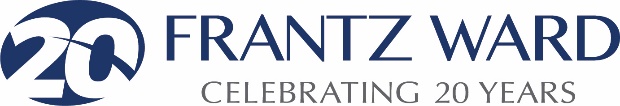 20 For 20 PROGRAM APPLICATIONFrantz Ward LLP, a full-service corporate law firm based in Cleveland, is celebrating our 20th Anniversary. As a reflection on our entrepreneurial spirit and our commitment to the communities in which we live and work, we have created the 20 For 20 Program to recognize emerging nonprofits. The 20 For 20 Program will donate cash and/or nonprofit services to 20 nonprofit organizations (20 nonprofits will receive $1,000 each), and one nonprofit will receive an additional $20,000 grant. The recipient of the $20,000 grant will be decided via a social media campaign open to the public to vote (more details to follow when that portion is launched).In order to apply for the 20 For 20 Program, a nonprofit must have:Established within the past five years (after January 1, 2015)	    Achieved 501(c)3 statusAn active board of directors					    Based in Northeast OhioApplication MUST BE received via email by 11:59 PM on June 15, 2020.Organization Name: Organization D/B/A: EIN#: Date Incorporated: Organization Physical Address/Office Location: Organization Website: Organization Executive Director/CEO: Contact Name: Contact Title/Role: Contact Email: Contact Phone: Please state the mission of the nonprofit organization:  What the geographic area(s) of operation by the nonprofit organization:  Please list your Board Members and their roles (attach another sheet if needed):  Please explain what and how you would utilize the cash/pro bono services? Please describe the expected outcomes once the resources are utilized.  Cash	  Pro Bono ServicesWhy should your organization be chosen (please describe in 1,200 characters or less)?	Please email completed application to 20For20@frantzward.com. This email address may also be used to submit questions related to the 20For20 Program. Finalists will be notified via email on or before Friday, May 8, and will be given additional information at that time. Please express questions about the 20For20 Program via email, not via phone calls to our offices. 